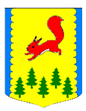 КРАСНОЯРСКИЙ КРАЙПИРОВСКИЙ МУНИЦИПАЛЬНЫЙ ОКРУГПИРОВСКИЙ ОКРУЖНОЙ СОВЕТ ДЕПУТАТОВРЕШЕНИЕ26.04.2022                                      с. Пировское                                № 21-229рОб организации и проведении публичных слушаний по вопросам градостроительной деятельности в муниципальном образовании Пировский муниципальный округНа основании статьи 28 Федерального закона от 06.10.2003г. №131-ФЗ «Об общих принципах организации местного самоуправления в Российской Федерации», статьей 24, 28 Градостроительного кодекса Российской Федерации, руководствуясь Уставом Пировского муниципального округа, Пировский окружной Совет депутатов РЕШИЛ:Утвердить Положение об организации и проведении публичных слушаний по вопросам градостроительной деятельности в муниципальном образовании Пировский муниципальный округ, согласно Приложению.Признать утратившим силу                                                                                                                                                                                                                                                                                                                                                                                                                                                                                                                                                                                                                                                                                                                                                                                                                                                                           Решение Пировского районного Совета депутатов от 31.08.2017 №23-134р.Контроль за исполнением данного Решения возложить на постоянную комиссию по жизнеобеспечению, благоустройству сельскому и лесному хозяйству.Решение вступает в силу после его официального опубликования в районной газете «Заря».Председатель Пировского	                                Глава Пировского                                                                                     окружного Совета депутатов                                 муниципального округа______________Г.И. Костыгина                           _____________А.И. Евсеев                                                         Приложение к решению Пировского окружного Совета депутатовот 26.04.2022 № 21-229рПОЛОЖЕНИЕОб организации и проведении публичных слушаний по вопросам градостроительной деятельности в муниципальном образовании Пировский муниципальный округОбщие положения1. Предмет регулирования настоящего Положения и цель проведения публичных слушаний1.1. Настоящее Положение устанавливает в соответствии с Конституцией Российской Федерации, Градостроительным кодексом Российской Федерации, Федеральным законом от 6 октября 2003 г. №131-ФЗ» Об общих принципах организации местного самоуправления в Российской Федерации», Уставом Пировского муниципального округа порядок организации и проведения публичных слушаний по проектам в области градостроительной деятельности в муниципальном образовании Пировский муниципальной округ.1.2. публичные слушания проводятся с целью соблюдения права человека на благоприятные условия жизнедеятельности, прав и законных интересов правообладателей земельных участков и (или) расположенных на них объектов капитального строительства, правообладателей помещений, являющихся частью указанных объектов капитального строительства, а также для выявления и учета мнения населения по разрабатываемым или принимаемым муниципальным правовым актам в этой сфере.     2. Проекты, выносимые на публичные слушания.На публичные слушания должны выноситься:1) проект генерального плана Пировского муниципального округа, проекты о внесении изменений в утвержденный Генеральный план Пировского муниципального округа;2) проект правил землепользования и застройки Пировского муниципального округа, проекты о внесении изменений в утвержденные Правила землепользования и застройки Пировского муниципального округа;3) проекты планировки территорий, проекты межевания территорий, проекты внесения изменений в утвержденные проекты планировки территорий, проекты межевания территорий;4) проекты правил благоустройства территорий, проекты внесения изменений в утвержденные Правила благоустройства территорий;5) проекты решений о предоставлении разрешения на условно разрешенный вид использования земельного участка или объекта капитального строительства;6) проекты решений о предоставления разрешения на отклонение от предельных параметров разрешенного строительства, реконструкции объектов капитального строительства.3. Участники публичных слушаний3.1. Участниками публичных слушаний по проектам, указанным в подпунктах 1-4 статьи 2 настоящего Положения, являются граждане, постоянно проживающие на территории, в отношении которой подготовлены данные проекты, правообладатели находящихся в границах этой территории земельных участков и (или) расположенных на них объектов капитального строительства, а также правообладатели помещений, являющихся частью указанных объектов капитального строительства.3.2. Участниками публичных слушаний по проектам, указанным в подпунктах 5, 6 статьи 2 настоящего Положения, являются граждане, постоянно проживающие в пределах территориальной зоны, в границах которой расположен земельный участок или объект капитального строительства, в отношении которых подготовлены данные проекты, правообладатели находящихся в границах этой территориальной зоны земельных участков и (или) расположенных на них объектов капитального строительства, граждане, постоянно проживающие в границах земельных участков, прилегающих к земельному участку, в отношении которого подготовлены данные проекты, правообладатели таких земельных участков или расположенных на них объектов капитального строительства, правообладатели помещений, являющихся частью объекта капитального строительства, в отношении которого подготовлены данные проекты, а в случае, предусмотренном частью 3 статьи 39 Градостроительного кодекса Российской Федерации, также правообладатели земельных участков и объектов капитального строительства, подверженных риску негативного воздействия на окружающую среду в результате реализации данных проектов.4. Организатор публичных слушаний4.1. Организатором публичных слушаний по проектам, указанным в подпунктах 1, 3, 4 статьи 2 настоящего Положения, является администрация Пировского муниципального округа. 4.2. Организатором публичных слушаний по проектам, указанным в подпунктах 2, 5, 6 статьи 2 настоящего Положения, является комиссия по подготовке проекта Правил землепользования и застройки Пировского муниципального округа.5. Сроки проведения публичных слушаний.Срок проведения публичных слушаний с момента оповещения жителей муниципального образования об их проведении до дня опубликования заключения о результатах публичных слушаний определяется уставом Пировского муниципального округа и не может быть менее одного месяца и более трех месяцев.2. Порядок организации и проведения публичных слушаний.6. Этапы проведения публичных слушанийПроцедура публичных слушаний обсуждений состоит из следующих этапов:1) оповещение о начале публичных слушаний;2) размещение проекта, подлежащего рассмотрению на публичных слушаниях, и информационных материалов к нему на официальном сайте и открытие экспозиции или экспозиций такого проекта;3) проведение экспозиции или экспозиций проекта, подлежащего рассмотрению на публичных слушаниях;4) подготовка и оформление протокола публичных слушаний;5) подготовка и опубликование заключения о результатах публичных слушаний.7. Оповещение о начале публичных слушаний.7.1. Решение о назначении публичных слушаний является основанием для опубликования оповещения о начале публичных слушаний, составленного по форме согласно приложению 1 к настоящему Положению.7.2. Информационное сообщение не позднее чем за семь дней до дня размещения на официальном сайте проекта, подлежащего рассмотрению на публичных слушаниях, подлежит опубликованию в порядке, установленном для официального опубликования правовых актов администрации Пировского муниципального округа.7.3.Информационное сообщение распространяется на информационных стендах, оборудованных в соответствии с требованиями, установленными настоящим Положением, иными способами, обеспечивающими доступ участников публичных слушаний к указанной информации.7.4. На информационных стендах размещается информационное сообщение, а также информация о месте нахождения, графике работы, справочных телефонах организатора публичных слушаний, официальном сайте.Информационные стенды оборудуются в здания администрации Пировского муниципального округа, а также в помещениях территориальных подразделениях администрации Пировского муниципального (в отношении территории которых подготовлен соответствующий проект, и (или) в границах территориальных зон и (или) земельных участков, в отношении которых подготовлен данный проект). Информационные стенды оборудуются на хорошо просматриваемых местах с учетом возможности обеспечения к ним доступа участников публичных слушаний.Размер каждого информационного стенда должен обеспечивать оптимальное зрительное восприятие информации участниками публичных слушаний. На информационном стенде запрещается размещать информацию с использованием шрифта недостаточной четкости; красного, зеленого и желтого цветов; расположенной на красном или сером фоне. Запрещается приклеивание информационных материалов к фасаду здания, а также их размещение с использованием кнопок, скрепок и других острых предметов. Информация, размещаемая на информационном стенде, должна актуализироваться по мере необходимости.К информационному стенду должен быть обеспечен удобный подход, в том числе доступ к ним инвалидов и других маломобильных групп населения.7.5. В здании, в котором располагается организатор публичных слушаний, оборудуются места с персональным компьютером, позволяющие участникам публичных слушаний получить доступ к официальному сайту. Информация о местонахождении, режиме работы, порядке доступа к персональному компьютеру, расположенному в помещении администрации Пировского муниципального округа содержится в информационном сообщении.8. Размещение проекта, подлежащего рассмотрению на публичных слушаниях, и информационных материалов к нему на официальном сайте Проект, подлежащий рассмотрению на публичных слушаниях, и информационные материалы к нему размещаются на официальном сайте по адресу www.piradm.ru.9. Проведение экспозиции или экспозиций проекта, подлежащего рассмотрению на публичных слушаниях.9.1. В течение всего периода размещения на официальном сайте проекта, подлежащего рассмотрению на публичных слушаниях, и информационных материалов к нему проводятся экспозиция или экспозиции такого проекта. В ходе работы экспозиции должны быть организованы консультирование посетителей экспозиции, распространение информационных материалов о проекте, подлежащем рассмотрению на публичных слушаниях. Консультирование посетителей экспозиции осуществляется представителями организатора публичных слушаниях и (или) разработчика проекта, подлежащего рассмотрению на публичных слушаниях. Лицо, осуществляющее консультирование, должно постоянно находиться в течение времени, в которое возможно посещение экспозиции или экспозиций проекта, подлежащего рассмотрению на публичных слушаниях, в месте проведения указанных экспозиции или экспозиций.9.2. В период размещения на официальном сайте проекта, подлежащего рассмотрению на публичных слушаниях, и информационных материалов к нему и проведения экспозиции или экспозиций такого проекта участники публичных слушаний, прошедшие в соответствии с частью 4 настоящей статьи идентификацию, имеют право вносить предложения и замечания, касающиеся такого проекта:1) посредством официального сайта;2) в письменной форме в адрес организатора публичных слушаний;3) посредством записи в книге (журнале) учета посетителей экспозиции проекта, подлежащего рассмотрению на публичных слушаниях.9.3. Участники публичных слушаний подтверждают свое согласие на обработку его персональных данных в соответствии с Федеральным законом от 27.06.2006 № 152-ФЗ «О персональных данных».9.4. Участники публичных слушаний в целях идентификации представляют сведения о себе (фамилию, имя, отчество (при наличии), дату рождения, адрес места жительства (регистрации) - для физических лиц; наименование, основной государственный регистрационный номер, место нахождения и адрес - для юридических лиц) с приложением документов, подтверждающих такие сведения. Участники публичных слушаний, являющиеся правообладателями соответствующих земельных участков и (или) расположенных на них объектов капитального строительства и (или) помещений, являющихся частью указанных объектов капитального строительства, также представляют сведения соответственно о таких земельных участках, объектах капитального строительства, помещениях, являющихся частью указанных объектов капитального строительства, из Единого государственного реестра недвижимости и иные документы, устанавливающие или удостоверяющие их права на такие земельные участки, объекты капитального строительства, помещения, являющиеся частью указанных объектов капитального строительства.9.5. Не требуется представление указанных в пункте 4 настоящей статьи документов, подтверждающих сведения об участниках публичных слушаний (фамилию, имя, отчество (при наличии), дату рождения, адрес места жительства (регистрации) - для физических лиц; наименование, основной государственный регистрационный номер, место нахождения и адрес - для юридических лиц), если данными лицами вносятся предложения и замечания, касающиеся проекта, подлежащего рассмотрению на публичных слушаний, посредством официального сайта (при условии, что эти сведения содержатся на официальном сайте). При этом для подтверждения сведений, указанных в пункте 4 настоящей статьи, может использоваться единая система идентификации и аутентификации.9.6. Предложения и замечания, внесенные в соответствии с пунктом 2 настоящей статьи, подлежат регистрации, а также обязательному рассмотрению организатором публичных слушаний, за исключением случая, предусмотренного пунктом 8 настоящей статьи.9.7. Предложения и замечания, внесенные в соответствии с пунктом 2 настоящей статьи, не рассматриваются в случае выявления факта представления участником публичных слушаний недостоверных сведений.9.8. Организатор публичных слушаний информирует лиц, внесших предложения и замечания по проектам, не соответствующие требованиям, установленным настоящей статьей, о несоответствии предложений и замечаний указанным требованиям в течение 30 дней со дня их поступления.10. Протокол публичных слушаний10.1. Протокол публичных слушаний оформляется по форме согласно приложению 2 к настоящему Положению организатором публичных слушаний не позднее 5 рабочих дней после истечения периода размещения на официальном сайте проекта, подлежащего рассмотрению на публичных слушаниях, и информационных материалов к нему и проведения экспозиции или экспозиций такого проекта.10.2. Протокол публичных слушаний подписывается председателем Комиссии по проектам, указанным в подпунктах 1, 3, 4 статьи 2 настоящего Положения, председателем комиссии по подготовке проекта Правил землепользования и застройки Пировского муниципального округа по проектам, указанным в подпунктах 2, 5, 6 статьи 2 настоящего Положения.10.3. К протоколу публичных слушаний прилагается перечень принявших участие в рассмотрении проекта участников публичных слушаний, включающий в себя сведения об участниках публичных слушаний (фамилию, имя, отчество (при наличии), дату рождения, адрес места жительства (регистрации) - для физических лиц; наименование, основной государственный регистрационный номер, место нахождения и адрес - для юридических лиц).10.4. Участник публичных слушаний, который внес предложения и замечания, касающиеся проекта, рассмотренного на публичных слушаниях, вправе обратиться к организатору публичных слушаний с письменным заявлением о предоставлении выписки из протокола публичных слушаний, содержащей внесенные этим участником предложения и замечания. Организатор публичных слушаний обязан предоставить выписку из протокола в 30-дневный срок с даты регистрации указанного письменного заявления.11. Заключение о результатах публичных слушаний11.1.  На основании протокола публичных слушаний организатор публичных слушаний осуществляет подготовку заключения о результатах публичных слушаний по форме согласно приложению 3 к настоящему Положению не позднее пяти рабочих дней со дня его подписания.11.2. Заключение о результатах публичных слушаний подлежит опубликованию в порядке, установленном для официального опубликования правовых актов администрации Пировского муниципального округа, и размещению на официальном сайте.3.Особенности проведения публичных слушаний по отдельным проектам, выносимым на публичные слушания12. Особенности проведения публичных слушаний по проекту генерального плана Пировского муниципального округа, проекту о внесении изменений в утвержденный Генеральный план Пировского муниципального округа.12.1. Решение о проведении публичных слушаний по проекту генерального плана Пировского муниципального округа, проекту о внесении изменений в утвержденный Генеральный план Пировского муниципального округа принимается Главой Пировского муниципального округа в течение 10 дней со дня поступления проекта генерального плана Пировского муниципального округа, проекта о внесении изменений в утвержденный Генеральный план Пировского муниципального округа с приложением заключений и согласований, предусмотренных законодательством.12.2. Решением о назначении публичных слушаний по проекту генерального плана Пировского муниципального округа, проекту о внесении изменений в утвержденный Генеральный план Пировского муниципального округа устанавливаются сроки проведения публичных слушаний, а также состав Комиссии.12.3. Срок проведения публичных слушаний по проекту генерального плана Пировского муниципального округа со дня опубликования информационного сообщения до дня опубликования заключения о результатах публичных слушаний не может быть менее одного месяца и более трех месяцев. Срок проведения публичных слушаний по проекту о внесении изменений в утвержденный Генеральный план Пировского муниципального округа со дня опубликования информационного сообщения до дня опубликования заключения о результатах публичных слушаний не может быть менее одного месяца и более двух месяцев.12.4. Публичные слушания по проекту генерального плана Пировского муниципального округа, проекту о внесении изменений в утвержденный Генеральный план Пировского муниципального округа проводятся с участием лиц, указанных в пункте 3.1 настоящего Положения.12.5.  Публичные слушания по проекту генерального плана Пировского муниципального округа, проекту о внесении изменений в утвержденный Генеральный план Пировского муниципального округа проводятся в каждом населенном пункте Пировского муниципального округа. При проведении публичных слушаний по указанным проектам в целях обеспечения участников публичных слушаний равными возможностями для участия в публичных слушаниях территория населенного пункта может быть разделена на части. Предельная численность лиц, проживающих или зарегистрированных на такой части территории, устанавливается законами Красноярского края, исходя из требования обеспечения всем заинтересованным лицам равных возможностей для выражения своего мнения. 12.6. Глава Пировского муниципального округа с учетом заключения о результатах публичных слушаний принимает решение:1) о согласии с проектом генерального плана и направлении его в Пировский окружной Совет депутатов;2) об отклонении проекта генерального плана и о направлении его на доработку.13. Особенности проведения публичных слушаний по проекту правил землепользования и застройки Пировского муниципального округа, проекту о внесении изменений в утвержденные Правила землепользования и застройки Пировского муниципального округа.13.1. Решение о проведении публичных слушаний по проекту правил землепользования и застройки Пировского муниципального округа, проекту о внесении изменений в утвержденные Правила землепользования и застройки Пировского муниципального округа принимается Главой Пировского муниципального округа не позднее чем через 10 дней со дня получения им проекта правил землепользования и застройки Пировского муниципального округа, проекта о внесении изменений в утвержденные Правила землепользования и застройки Пировского муниципального округа с приложением заключений и согласований, предусмотренных действующим законодательством. 13.2. Решением о проведении публичных слушаний по проекту правил землепользования и застройки Пировского муниципального округа, проекту о внесении изменений в утвержденные Правила землепользования и застройки Пировского муниципального округа устанавливаются сроки проведения публичных слушаний. 13.3. Срок проведения публичных слушаний по проекту правил землепользования и застройки Пировского муниципального округа, проекту о внесении изменений в утвержденные Правила землепользования и застройки Пировского муниципального округа со дня опубликования такого проекта до дня опубликования заключения о результатах публичных слушаний не может быть менее одного и более трех месяцев.13.4. Публичные слушания по проекту правил землепользования и застройки Пировского муниципального округа, проекту о внесении изменений в утвержденные Правила землепользования и застройки Пировского муниципального округа проводятся с участием лиц, указанных в пункте 3.1 настоящего Положения.В случае подготовки изменений в правила землепользования и застройки Пировского муниципального округа в части внесения изменений в градостроительный регламент, установленный для конкретной территориальной зоны, публичные слушания по внесению изменений в утвержденные правила землепользования и застройки Пировского муниципального округа проводятся в границах территориальной зоны, для которой установлен такой градостроительный регламент. В этих случаях срок проведения публичных слушаний не может быть более чем один месяц.13.5. Публичные слушания по проекту правил землепользования и застройки Пировского муниципального округа, проекту о внесении изменений в утвержденные Правила землепользования и застройки Пировского муниципального округа проводятся в каждом населенном пункте Пировского муниципального округа. При проведении публичных слушаний по указанным проектам в целях обеспечения участников публичных слушаний равными возможностями для участия в публичных слушаниях территория населенного пункта может быть разделена на части. Предельная численность лиц, проживающих или зарегистрированных на такой части территории, устанавливается законами Красноярского края, исходя из требования обеспечения всем заинтересованным лицам равных возможностей для выражения своего мнения.13.6. После завершения публичных слушаний по проекту правил землепользования и застройки комиссия с учетом результатов таких публичных слушаний обеспечивает внесение изменений в проект правил землепользования и застройки и представляет указанный проект главе местной администрации. Обязательными приложениями к проекту правил землепользования и застройки являются протокол публичных слушаний и заключение о результатах публичных слушаний, за исключением случаев, если их проведение в соответствии с Градостроительным Кодексом не требуется.13.7. Глава Администрации Пировского муниципального округа в течение десяти дней после представления ему проекта правил землепользования и застройки и указанных в пункте 13.6 настоящего положения обязательных приложений должен принять решение об утверждении правил землепользования и застройки, о направлении указанного проекта в Пировский окружной Совет депутатов или об отклонении проекта правил землепользования и застройки и о направлении его на доработку с указанием даты его повторного представления.14. Особенности проведения публичных слушаний по проектам планировки территорий, проектам межевания территорий, проектам внесения изменений в утвержденную документацию по планировке территории14.1. Решение о проведении публичных слушаний по проектам планировки территорий, проектам межевания территорий, проектам внесения изменений в утвержденную документацию по планировке территории принимается Главой Пировского муниципального округа не позднее чем через 10 дней после получения проекта планировки территории, проекта межевания территории, проекта внесения изменений в утвержденную документацию по планировке территории с приложением заключений и согласований, предусмотренных действующим законодательством.14.2. Решением о проведении публичных слушаний устанавливаются сроки проведения публичных слушаний, а также состав Комиссии.14.3. Срок проведения публичных слушаний по проектам планировки территорий, проектам межевания территорий, проектам внесения изменений в утвержденную документацию по планировке территории со дня опубликования информационного сообщения до дня опубликования заключения о результатах публичный слушаний не может быть менее одного месяца и более трех месяцев.14.4. Публичные слушания по проектам планировки территорий, проектам межевания территорий, проектам внесения изменений в утвержденную документацию по планировке территории проводятся с участием лиц, указанных в пункте 3.1 настоящего Положения.15. Особенности проведения публичных слушаний по проекту правил благоустройства территории Пировского муниципального округа, проекту о внесении изменений в утвержденные правила благоустройства территории Пировского муниципального округа.15.1. Решение о проведении публичных слушаний по проекту правил благоустройства территории Пировского муниципального округа, проекту о внесении изменений в утвержденные Правила благоустройства территории Пировского муниципального округа принимается Главой Пировского муниципального округа не позднее чем через 10 дней со дня получения им проекта правил благоустройства территории Пировского муниципального округа, проекта о внесении изменений в утвержденные Правила благоустройства территории Пировского муниципального округа с приложением заключений и согласований, предусмотренных действующим законодательством.15.2. Решением о проведении публичных слушаний по проекту правил благоустройства территории Пировского муниципального округа, проекту о внесении изменений в утвержденные Правила благоустройства территории Пировского муниципального округа устанавливаются сроки проведения публичных слушаний, а также состав Комиссии.15.3. Срок проведения публичных слушаний по проекту правил благоустройства территории Пировский муниципальный округ, проекту о внесении изменений в утвержденные правила благоустройства территории Пировский муниципальный округ со дня опубликования информационного сообщения до дня опубликования заключения о результатах публичных слушаний не может быть менее одного месяца и более трех месяцев.15.4. Публичные слушания по проекту правил благоустройства территории Пировского муниципального округа, проекту о внесении изменений в утвержденные Правила благоустройства территории Пировского муниципального округа проводятся с участием лиц, указанных в пункте 1 статьи 3 настоящего Положения.16. Особенности проведения публичных слушаний по проектам решений о предоставлении разрешения на условно разрешенный вид использования земельного участка или объекта капитального строительства, проектам решений о предоставлении разрешения на отклонение от предельных параметров разрешенного строительства, реконструкции объекта капитального строительства16.1. Решение о проведении публичных слушаний по проектам решений о предоставлении разрешения на условно разрешенный вид использования земельного участка или объекта капитального строительства, проектам решений о предоставлении разрешения на отклонение от предельных параметров разрешенного строительства, реконструкции объекта капитального строительства принимается Главой Пировского муниципального округа.Публичные слушания по проектам решений о предоставлении  разрешения на отклонение от предельных параметров разрешенного строительства, реконструкции объекта капитального строительства проводятся на основании заявления правообладателей земельных участков, размеры которых меньше установленных градостроительным регламентом минимальных размеров земельных участков либо конфигурация, инженерно-геологические или иные характеристики которых неблагоприятны для застройки, направленного организатору публичных слушаний.16.2. В публичных слушаниях по проектам решений о предоставлении разрешения на условно разрешенный вид использования земельного участка или объекта капитального строительства, проектам решений о предоставлении разрешения на отклонение от предельных параметров разрешенного строительства, реконструкции объекта капитального строительства принимают участие лица, указанные в пункте 3.2 настоящего Положения.В случае, если условно разрешенный вид использования земельного участка или объекта капитального строительства может оказать негативное воздействие на окружающую среду, публичные слушания проводятся с участием правообладателей земельных участков и объектов капитального строительства, подверженных риску такого негативного воздействия.Организатор публичных слушаний  обеспечивает опубликование информационного сообщения о проведении публичных слушаний, а также направляет сообщения о проведении публичных слушаний по проектам решений о предоставлении  разрешения на условно разрешенный вид использования земельного участка или объекта капитального строительства, проектам решений о предоставлении разрешения на отклонение от предельных параметров разрешенного строительства, реконструкции объекта капитального строительства правообладателям земельных участков, имеющих общие границы с земельным участком, применительно к которому запрашивается данное разрешение, правообладателям объектов капитального строительства, расположенных на земельных участках, имеющих общие границы с земельным участком, применительно к которому запрашивается данное разрешение, и правообладателям помещений, являющихся частью объекта капитального строительства, применительно к которому запрашивается данное разрешение. Указанные сообщения направляются не позднее чем через 7 дней со дня поступления заявления заинтересованного лица о предоставлении разрешения на условно разрешенный вид использования земельного участка или объекта капитального строительства, предоставлении разрешения на отклонение от предельных параметров разрешенного строительства, реконструкции объектов капитального строительства.6.3. Срок проведения публичных слушаний по проектам решений о предоставлении разрешения на условно разрешенный вид использования земельного участка или объекта капитального строительства, проектам решений о предоставлении разрешения на отклонение от предельных параметров разрешенного строительства, реконструкции объекта капитального строительства со дня опубликования информационного сообщения до дня опубликования заключения о результатах публичных слушаний не может быть более одного месяца.6.4. Расходы, связанные с организацией и проведением публичных слушаний по проектам решений о предоставлении разрешения на условно разрешенный вид использования земельного участка или объекта капитального строительства, проектам решений о предоставлении разрешения на отклонение от предельных параметров разрешенного строительства, реконструкции объекта капитального строительства несет физическое или юридическое лицо, заинтересованное в предоставлении такого разрешения.Приложение 1 к Положению об организации и проведении публичных слушаний по проектам в области градостроительной деятельности в муниципальном образовании Пировский муниципальный округИнформационное сообщениео проведении публичных слушанийВ соответствии с _______________________________________________(реквизиты решения о назначении публичных слушаний)______________________________________________________________(организатор публичных слушаний)сообщает о назначении публичный слушаний в период ______________________________________________________________(указывается срок проведения публичных слушаний)по проекту _____________________________________(далее – Проект).                                (наименование проекта, подлежащего рассмотрению на публичных слушаниях)Перечень информационных материалов к Проекту:1.2.3. Участниками публичных слушаний являются ______________________________________________________________(участники публичных слушаниях по Проекту)Проект и информационные материалы к нему размещаются на официальном сайте администрации Пировского муниципального округа в информационно-телекоммуникационной сети «Интернет» по адресу www.admkrsk.ru.Помещение  ____________________________________________,                                                        (наименование организатора публичных слушаниях)расположенное по адресу _______________________________________,                                                                                   (адрес организатора публичных слушаниях)оборудовано персональным компьютером, обеспечивающим доступ к официальному сайту администрации Пировского муниципального округа в информационно-телекоммуникационной сети «Интернет». Доступ в помещение осуществляется в будние дни ____________________________________(время, в которое возможно использование персонального компьютера в помещении организатора публичных слушаниях по Проекту)С Проектом и информационными материалами к нему можно ознакомиться на экспозиции (экспозициях) по адресу: ______________________________________________________________(место, дата  открытия экспозиции или экспозиций Проекта)	Срок проведения экспозиции ____________________________________________________________________________________________________________________________________Посещение экспозиции (экспозициях) проекта возможно ____________________________________________________________________________________________________________________________________(дни и часы, в которые возможно посещение экспозиции)Консультирование по экспозиции Проекта проводится ______________________________________________________________(время осуществления консультирования по Проекту)В период размещения на официальном интернет-сайте администрации Пировского муниципального округа в информационно-телекоммуникационной сети «Интернет» Проекта и информационных материалов к нему и проведения экспозиции (экспозиций) такого Проекта участники публичных слушаний, прошедшие идентификацию, имеют право вносить предложения и замечания, касающиеся такого проекта в срок до «____» ______________ 20______ г.:1) посредством официального интернет-сайта администрации Пировского муниципального округа в информационно-телекоммуникационной сети «Интернет» по адресу www.admkrsk.ru;2) в письменной форме в адрес организатора публичных слушаний по адресу: ______________________________________________________________(адрес, режим работы организатора публичных слушаний)3) посредством записи в книге (журнале) учета посетителей экспозиции (экспозиций) такого Проекта, подлежащего рассмотрению на публичных слушаниях по адресу:______________________________________________________________(место, режим работы экспозиции или экспозиций Проекта)Участники публичных слушаний в целях идентификации представляют сведения о себе (фамилию, имя, отчество (при наличии), дату рождения, адрес места жительства (регистрации) - для физических лиц; наименование, основной государственный регистрационный номер, место нахождения и адрес - для юридических лиц) с приложением документов, подтверждающих такие сведения. Участники публичных слушаний, являющиеся правообладателями соответствующих земельных участков и (или) расположенных на них объектов капитального строительства и (или) помещений, являющихся частью указанных объектов капитального строительства, также представляют сведения соответственно о таких земельных участках, объектах капитального строительства, помещениях, являющихся частью указанных объектов капитального строительства, из Единого государственного реестра недвижимости и иные документы, устанавливающие или удостоверяющие их права на такие земельные участки, объекты капитального строительства, помещения, являющиеся частью указанных объектов капитального строительства.Не требуется представление указанных документов, подтверждающих сведения об участниках публичных слушаниях (фамилию, имя, отчество (при наличии), дату рождения, адрес места жительства (регистрации) - для физических лиц; наименование, основной государственный регистрационный номер, место нахождения и адрес - для юридических лиц), если данными лицами вносятся предложения и замечания, касающиеся проекта, подлежащего рассмотрению на публичных слушаниях, посредством официального сайта (при условии, что эти сведения содержатся на официальном сайте). Порядок проведения публичных слушаниях определен в решении Пировского окружного Совета депутатов от «___» ________ ____ г. 
№ ______ «Об утверждении Положения об организации и проведении публичных слушаний по проектам в области градостроительной деятельности в муниципальном образовании Пировский муниципальный округ».Приложение 2 к Положению об организации и проведении публичных слушаний по проектам в области градостроительной деятельности в муниципальном образовании Пировский муниципальный округПротокол публичных слушанийпо проекту _________________________________________________                                            (наименование проекта, подлежащего рассмотрению на публичных слушаниях)«_____» ____________ ______ г.                                                      /___________                   (дата оформления протокола)Наименование проекта, рассмотренного на публичных слушаниях:____________________________________________________(далее – Проект).(наименование проекта, подлежащего рассмотрению на публичных слушаниях)Срок проведения публичных слушаний: (срок проведения публичных слушаниях по Проекту)Территория, в пределах которой проводятся публичные слушания:____________________________________________________________________________________________________________________________________Организатор публичных слушаний: ________________________________________________________________________________________________(наименование и состав организатора проведения публичных слушаниях по Проекту)Информационное сообщение опубликовано  ______________________________________________________________________________________________(дата и источник опубликования информационного сообщения по Проекту)Содержание информационного сообщения:____________________________________________________________________________________________________________________________________Срок, в течение которого принимались предложения и замечания участников публичных слушаний по Проекту: В ходе проведения экспозиции Проекта публичных слушаний организатор публичных слушаний разъяснил процедуру проведения публичных слушаний по Проекту, озвучил сроки проведения публичных слушаний, срок приема письменных предложений и замечаний по Проекту, дату публикации информационного сообщения о проведении публичных слушаний в районной газете «Заря» и на официальном сайте администрации Пировского муниципального округа в сети Интернет.Участники публичных слушаний: ___________________________.                        (количество и состав участников публичных слушаний)Во время проведения публичных слушаний по Проекту поступили предложения в количестве:_________________________:                        (количество поступивших предложений и замечаний)1)	От граждан, являющихся участниками публичных слушаний и постоянно проживающих на территории, в пределах которой проводятся публичные слушания:____________________________________________________________________________________________________________________________________(указываются все предложения и замечания участников публичных слушаний)2)	От иных участников публичных слушаний:____________________________________________________________________________________________________________________________________________________________________________________________________________________________________.(указываются все предложения и замечания участников публичных слушаний)По итогам проведения публичных слушаний __________________________________________________________ было (организатор публичных слушаний)                                                                         принято решение_____________________________________________________________________________________________________________________(принятое решение)Приложение 3 к Положению об организации и проведении публичных слушаний по проектам в области градостроительной деятельности в муниципальном образовании Пировский муниципальный округЗаключение о результатах публичных слушанийпо проекту _________________________________________________                                            (наименование проекта, подлежащего рассмотрению на публичных слушаниях)«_____» ____________ ______ г.                                            /______________                   (дата оформления заключения)Наименование проекта, рассмотренного на публичных слушаниях:_______________________________________________(далее – Проект).(наименование проекта, подлежащего рассмотрению на публичных слушаниях по Проекту)Заключение о результатах публичных слушаниях подготовлено на основании протокола публичных служениях по Проекту _____________ __________________________________________________________________(реквизиты протокола публичных слушаний)В период проведения публичных слушаний были поданы замечания и предложения от участников публичных слушаний:1)	от граждан, являющихся участниками публичных слушаний и постоянно проживающих на территории, в пределах которой проводятся публичные слушания _______ предложений и замечаний.(количество)2)	от иных участников публичных слушаний ________  (количество)предложений и замечаний.Аргументированные рекомендации организатора публичных слушаний о целесообразности или нецелесообразности учета внесенных участниками публичных слушаний предложений и замечаний и выводы по результатам публичных слушаний по Проекту:По итогам проведения публичных слушаний __________________________________________________________ было (организатор публичных слушаний)                                                                         принято решение_____________________________________________________________________________________________________________________(принятое решение)№ п/пСодержание предложения (замечания) граждан, являющихся участниками публичных слушаний и постоянно проживающих на территории, в пределах которой проводятся публичных слушанийРекомендации организатора публичных слушаний№ п/пСодержание предложения (замечания)иных участников публичных слушанийРекомендации организатора публичных слушаний